Vzlet rakety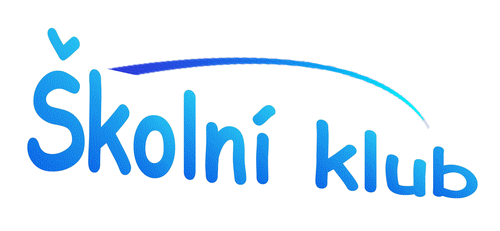 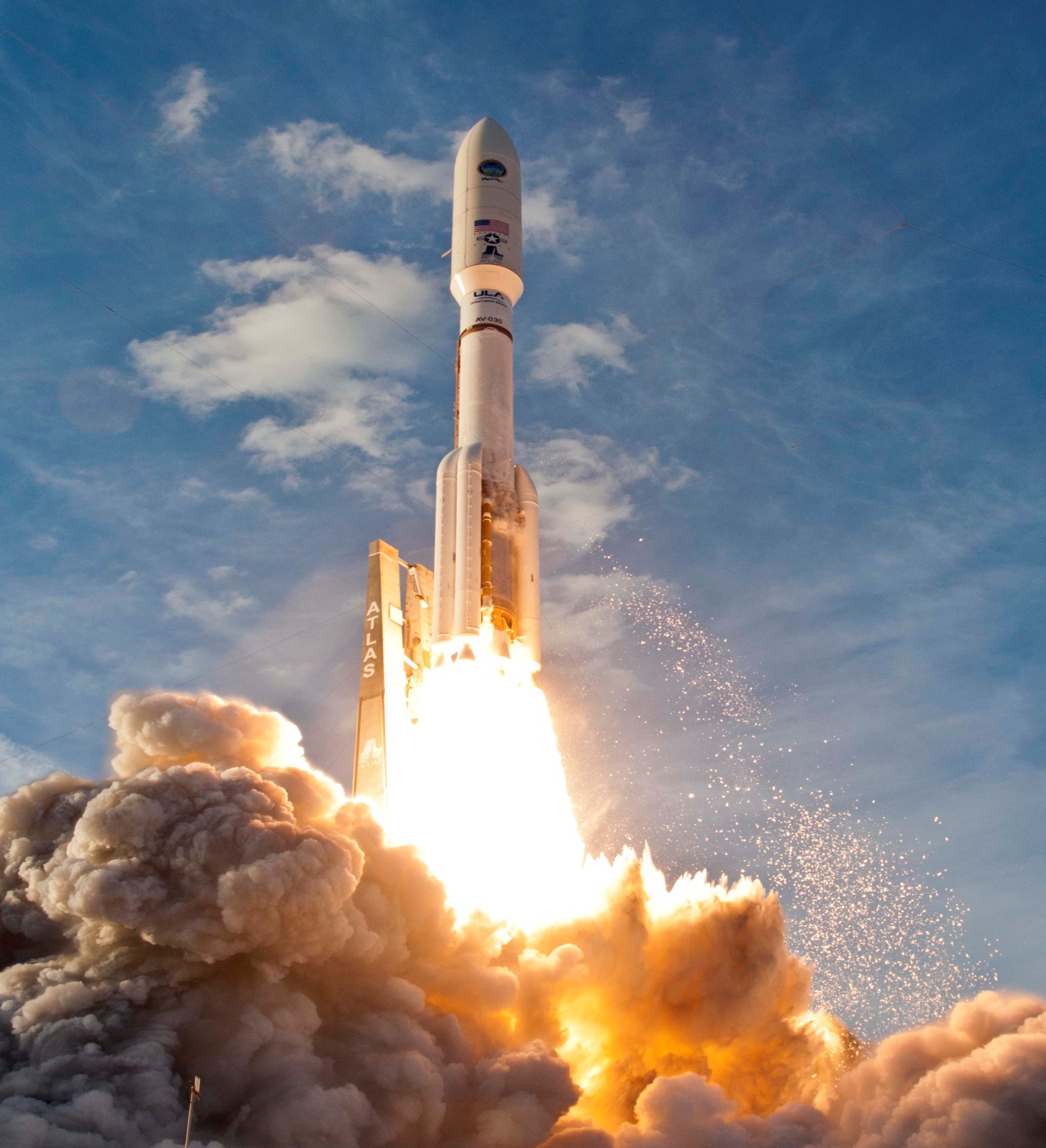 Koná se na fotbalovém hřištiVe 14:0020.9.2017Těší se na Vás Adam Ragač a Adam Pokorný.